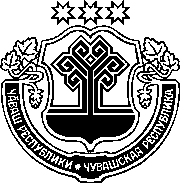 ЗАКОНЧУВАШСКОЙ РЕСПУБЛИКИО ВНЕСЕНИИ ИЗМЕНЕНИЙ В ЗАКОН ЧУВАШСКОЙ РЕСПУБЛИКИ "О РЕФЕРЕНДУМЕ ЧУВАШСКОЙ РЕСПУБЛИКИ"ПринятГосударственным СоветомЧувашской Республики10 октября 2019 годаСтатья 1Внести в Закон Чувашской Республики от 29 декабря 2003 года № 46 "О референдуме Чувашской Республики" (Ведомости Государственного Совета Чувашской Республики, 2004, № 58; 2006, № 70; 2007, № 73; 2009, 
№ 82; 2010, № 86; 2012, № 92 (том I); газета "Республика", 2012, 29 декабря; Собрание законодательства Чувашской Республики, 2013, № 10; 2014, № 12; 2015, № 5; 2016, № 11; газета "Республика", 2018, 8 мая, 31 октября; 2019, 13 марта) следующие изменения:1) статью 4 дополнить пунктом 3 следующего содержания:"3. Правом голосовать на референдуме Чувашской Республики обладает также гражданин Российской Федерации, достигший на день голосования возраста 18 лет, не имеющий регистрации по месту жительства на территории Российской Федерации, зарегистрированный по месту пребывания на территории округа референдума Чувашской Республики не менее чем за три месяца до дня голосования, в случае подачи им заявления 
о включении в список участников референдума по месту нахождения в соответствии с пунктом 16 статьи 64 Федерального закона для голосования 
в пределах округа референдума Чувашской Республики, где он зарегистрирован по месту пребывания.";2) в пункте 31 статьи 13 в первом предложении после слов "находящихся вне места расположения воинской части," дополнить словами "и участники референдума Чувашской Республики, работающие вахтовым методом, не имевшие возможности подать заявление о включении в список участников референдума Чувашской Республики по месту нахождения,", дополнить словами "(такие участники референдума Чувашской Республики включаются 
в список участников референдума Чувашской Республики в указанном порядке также в случае совмещения дня голосования на референдуме Чувашской Республики с днем голосования на выборах в органы местного самоуправления, местном референдуме)";3) в пункте 4 статьи 34 слова "в пределах населенного пункта, в котором расположена комиссия референдума Чувашской Республики" заменить словами "на территории, на которую распространяются полномочия комиссии референдума Чувашской Республики";4) в пункте 12 статьи 35 слова ", а оставшиеся на специальном счете фонда референдума неизрасходованные денежные средства по истечении 60 дней со дня голосования – в доход республиканского бюджета Чувашской Республики" исключить, дополнить предложением следующего содержания: "Оставшиеся на специальном счете фонда референдума Чувашской Республики неизрасходованные денежные средства кредитная организация обязана по истечении 60 дней со дня голосования перечислить в доход республиканского бюджета Чувашской Республики и закрыть этот счет.";5) в статье 46 слово "только" исключить, дополнить предложением следующего содержания: "Федеральным законом в соответствии с пунктом 1 статьи 74 Федерального закона может быть предусмотрено использование иных государственных информационных систем при подготовке и проведении референдума Чувашской Республики, а также для осуществления иных полномочий комиссий референдума по обеспечению права на участие в референдуме граждан Российской Федерации.".Статья 2Настоящий Закон вступает в силу по истечении десяти дней после дня его официального опубликования.г. Чебоксары16 октября 2019 года№ 73ГлаваЧувашской РеспубликиМ. Игнатьев